Приложение 2 					Лист 1  Для первой команды        ,,,     ,,,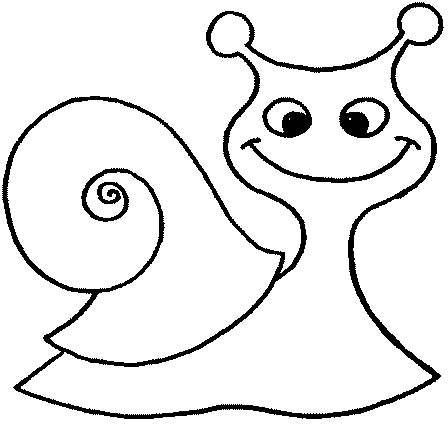 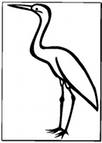 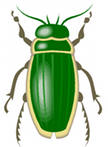 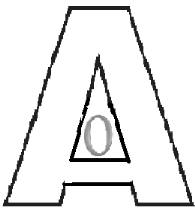          ,,,        ,,,	  	,	  КР=Х 				   Т=Я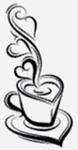 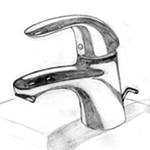 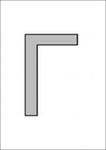 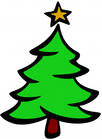 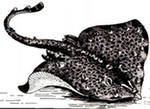          ,,,	      ,,,			 ,,     ,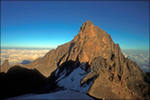 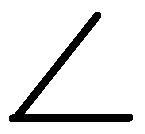 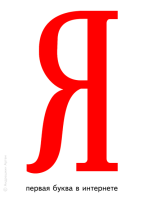               ,					  ,,   Л=Я       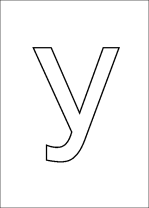 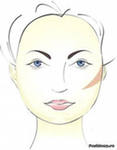 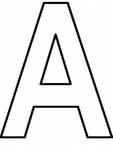 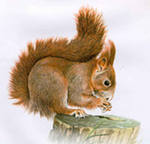 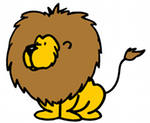         ,   ,     ,,       Т=Й            К=П ,      с=к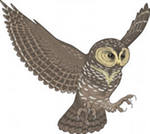 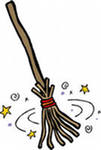 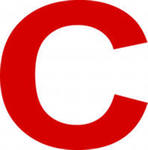 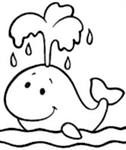 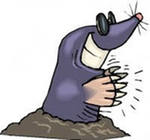 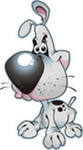 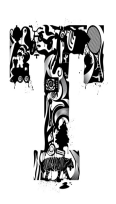 Приложение 2 					Лист 2  Для второй команды       ,,,       ,,,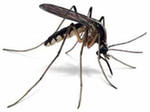        ,,,       ,,,      К=Х         М=Г          Т=Я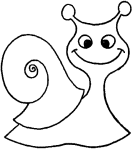 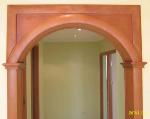 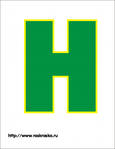 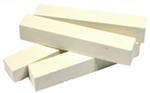 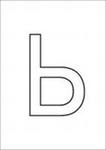               ,				    ,,           ,     ,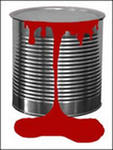 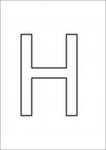 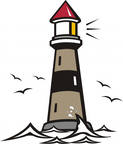 ,		   ,, 					   ,,                ,,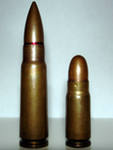 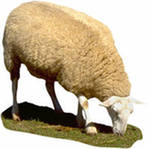 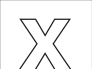 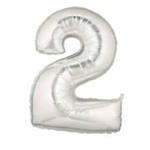 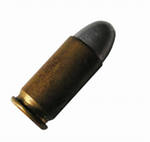     а  	           ,  с=к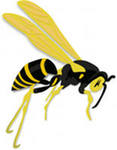 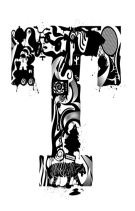 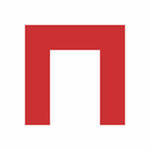 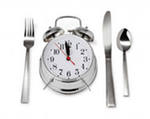 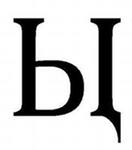 